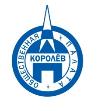 Общественная палата
    г.о. Королёв МО                ул.Калинина, д.12/6Акт
осмотра санитарного содержания контейнерной площадки (КП) 
согласно новому экологическому стандартуМосковская обл. «09» апреля 2021 г.г.о.Королев, ул. М.М.Глинкина, д.10А. (адрес КП)Комиссия в составе:  Кошкиной Любови Владимировны -  председателя комиссии,                      Сильянова Тамара Александровна – член комиссии,По КП г.о. Королев,_ ул. М.М.Глинкина, д.10А.Результаты осмотра состояния КП комиссиейПрочее /примечания:Общественная палата г.о.Королев продолжает проверки санитарного содержания контейнерных площадок (КП) по обращениям жителей.Сегодня, 9 апреля, контрольная группа посетила площадку по адресу: мкр-н Юбилейный, ул. М.М. Глинкина, д.10А.Контрольные мероприятия показали: объект соответствует требованиям действующего законодательства, НО содержится в неудовлетворительном состоянии со следующими замечаниями:- контейнерные баки переполнены, нарушен график вывоза мусора;- на баках отсутствуют информационные наклейки;- вся территория площадки и примыкающая к ней зона завалены разного рода ТКО и КГМ.Кроме того, у площадки с осени припаркован автомобиль ГАЗЕЛЬ гос. р/н Н 029 СО 750, кузов и кабина которого полностью набита разного рода мусора.Под машиной также навалы ТКО (зловонье, крысы).По результатам проверки составлен АКТ, который будет направлен в адрес Администрации города, Управляющей компании АО "ЖКО" и регоператора для срочного устранения замечаний и приведения КП в надлежащее состояние. Палата держит вопрос на контроле. Подписи: 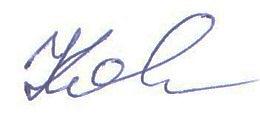 Кошкина Л.В. 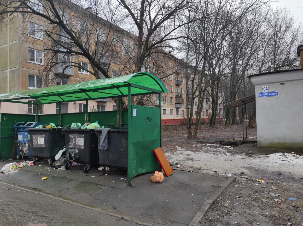 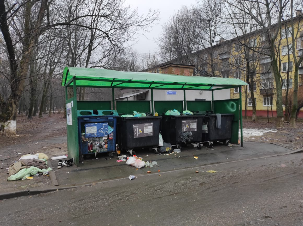 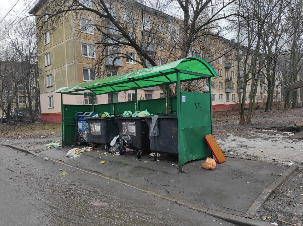 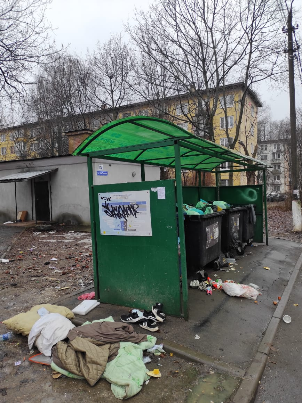 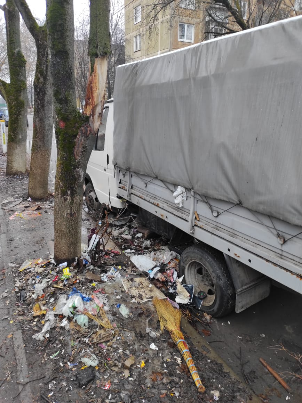 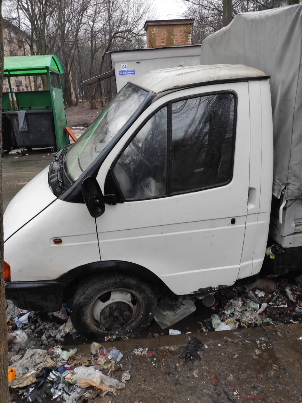 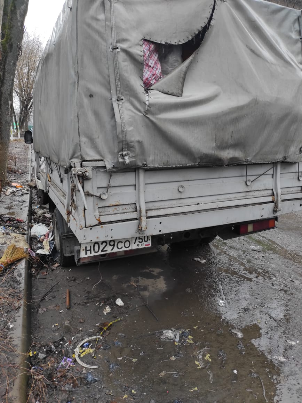 №Критерии оценки контейнерной площадкиБез нарушенийНарушения1Наполнение баков+2Санитарное состояние+3Ограждение с крышей (серые баки под крышей) +4Твёрдое покрытие площадки+5Наличие серых/синих контейнеров (количество)3/16Наличие контейнера под РСО (синяя сетка)17График вывоза и контактный телефон+8Информирование (наклейки на баках как сортировать)+9Наличие крупногабаритного мусора+